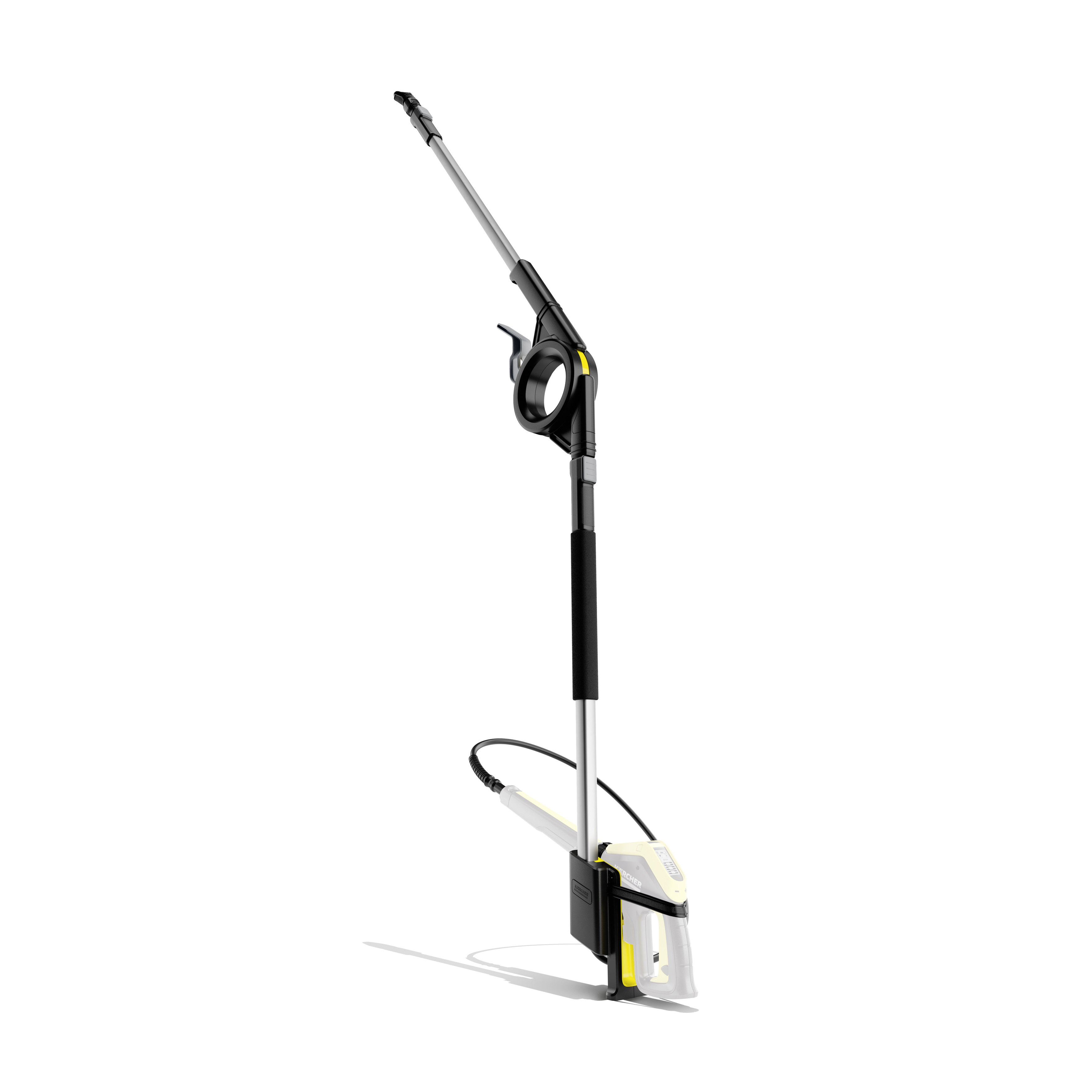 Das Teleskopstrahlrohr TLA 4 erhöht die Reichweite von Kärcher Hochdruckreinigern auf bis zu 5 m.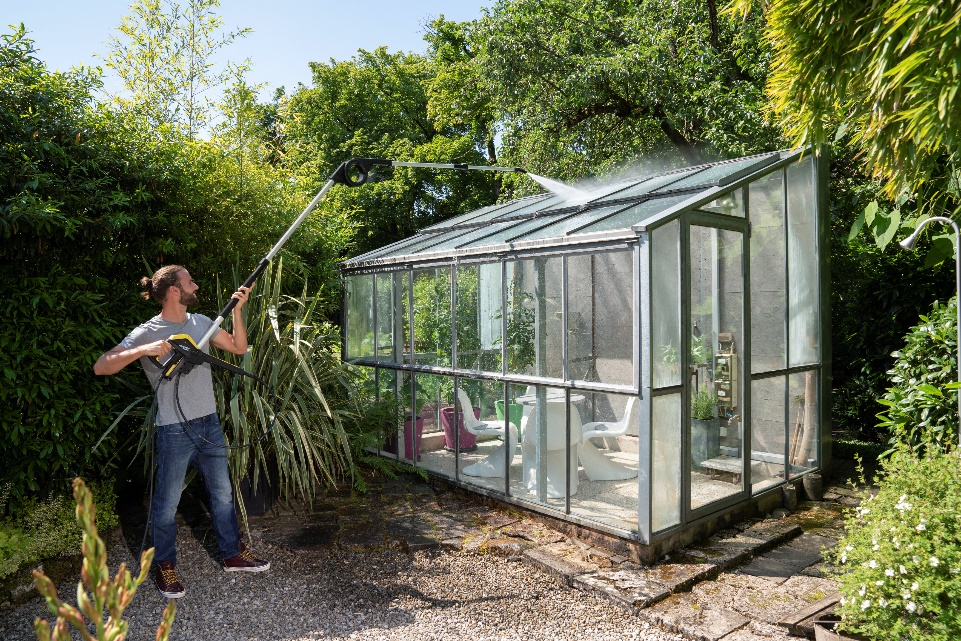 Das TLA 4 lässt sich durch sein flexibles Gelenk um 180 Grad anwinkeln, um auch schwer erreichbare Flächen zu reinigen.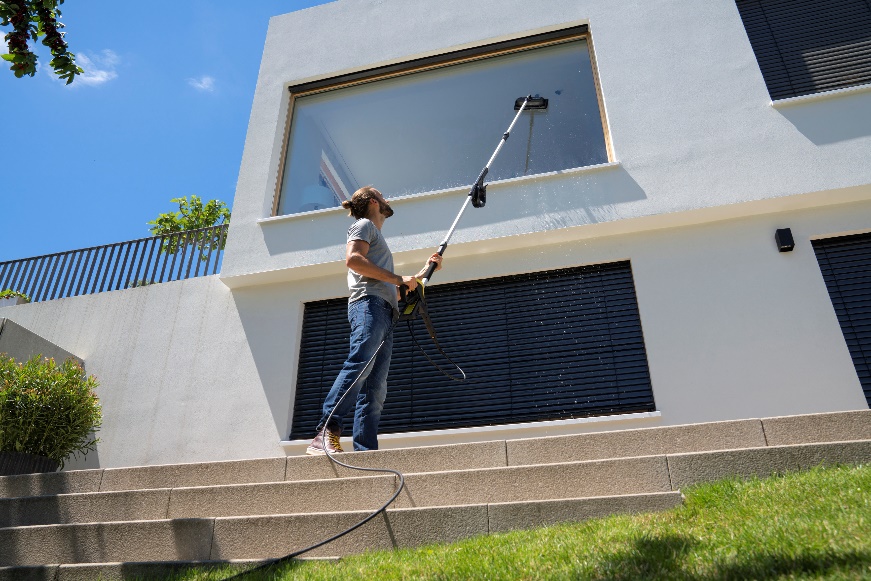 Mit dem optionalen Fassaden- und Glas-Reinigungsaufsatz können große Flächen besonders gleichmäßig und spritzfrei gereinigt werden. PressekontaktAlfred Kärcher SE & Co. KGAlfred-Kärcher-Str. 28-4071364 WinnendenMax. Druck180 BarLänge2,2 m (min)
3,7 m (max)Abmessungen (L x B x H)3.780 x 120 x 233 mmGewicht (ohne Zubehör) 2,8 KGKompatibel mitK 2 – K 7UVP 129,99€Max. Druck180 BarArbeitsbreite330 mmAbmessungen (L x B x H)194 x 338 x 160 mmGewicht (ohne Zubehör)0,57 KGUVP 59,99€UVP (inkl. TLA 4 im Set)174,99 €